La Nuit Rouge Les Quizs Pendant que nous lisons LNR, nous allons faire des quizs de compréhension après chaque deux chapitre. Les quizs seront sur kahoot et ils vous aideront  à comprendre le roman. Chaque 5 chapitres la classe fera un quiz de vocabulaire. La classe recevra une liste de vocabulaire pour étudier approx. 5 jours en avance du quiz. Les Compositions ÉcritesComme une classe nous allons discuter des thèmes qui se trouvent tout le long du roman.Vous écrivez au moins deux compositions pendant que nous lisons LNR. Une de ces compositions serait une dissertation de 250 mots expliquant une des thèmes que nous avons étudié.Les Points Bonis Si vous lisez à haute voix, vous pouvez recevoir des points bonis (un maximum de 5) sur vos quizs de vocabulaire.Le Paquet de QuestionsÀ la fin du roman, je ramasserai les questions (les questions devraient être fait sur des feuilles mobiles et agrafées ensemble). Si toutes les questions sont complétées et s’ils sont fait avec une bonne effort, vous recevez une note de 100%. 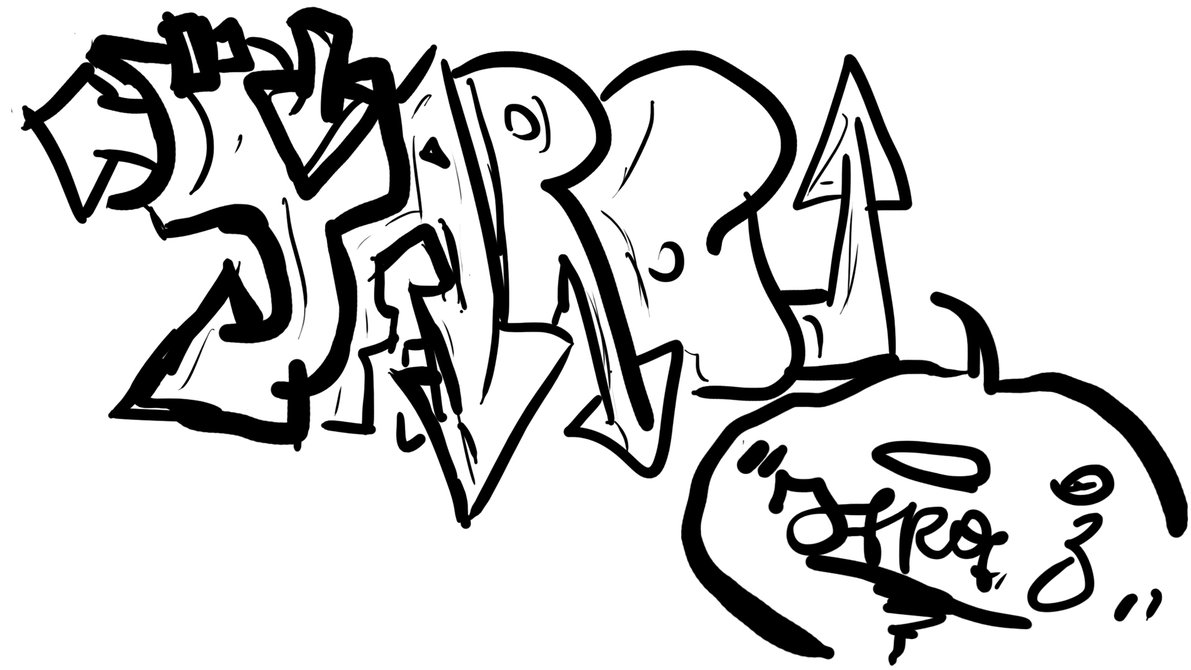 